бы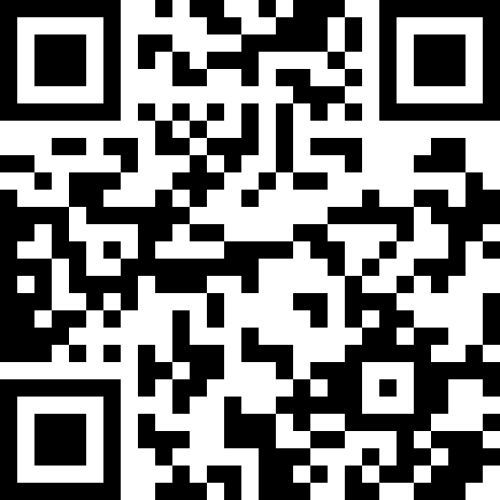 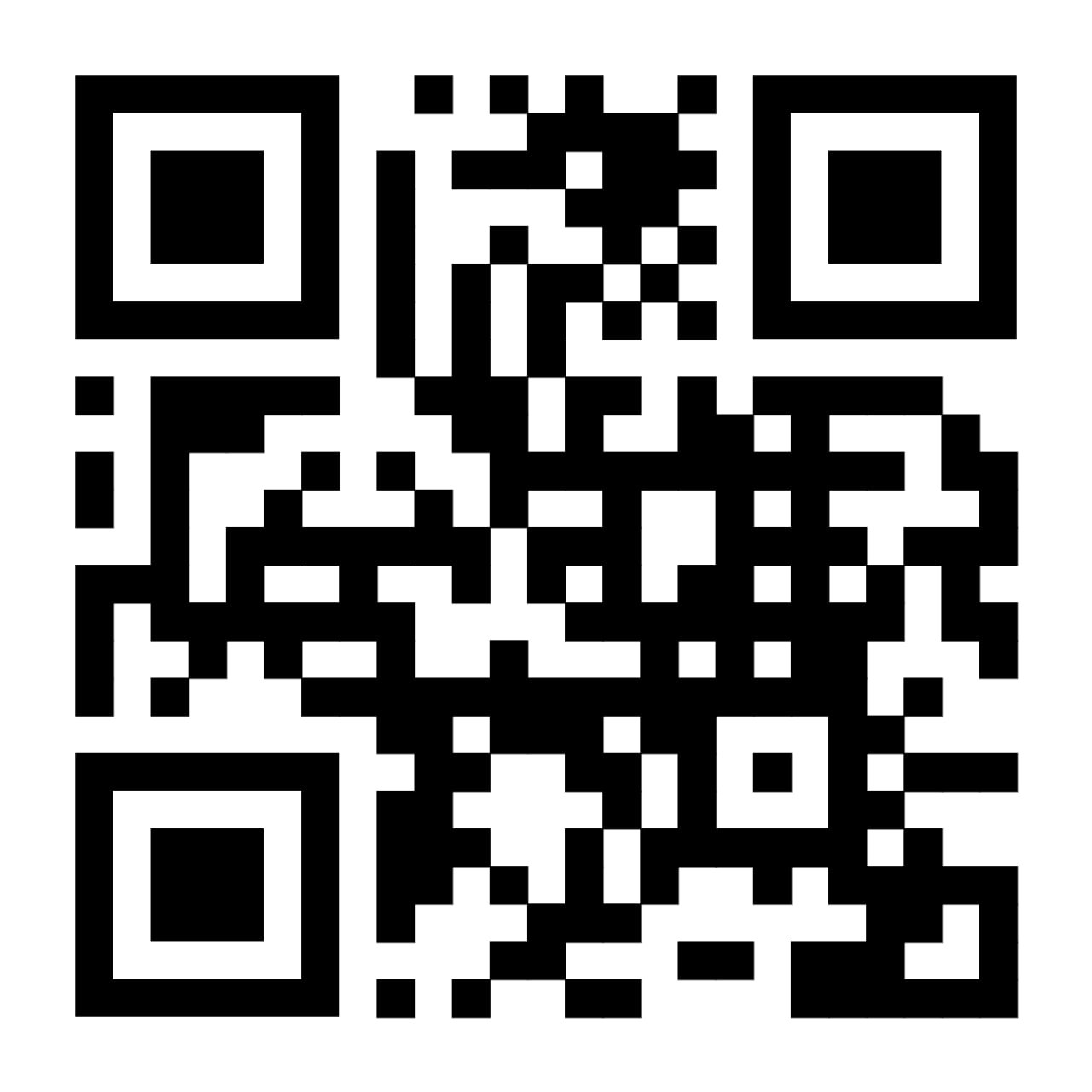 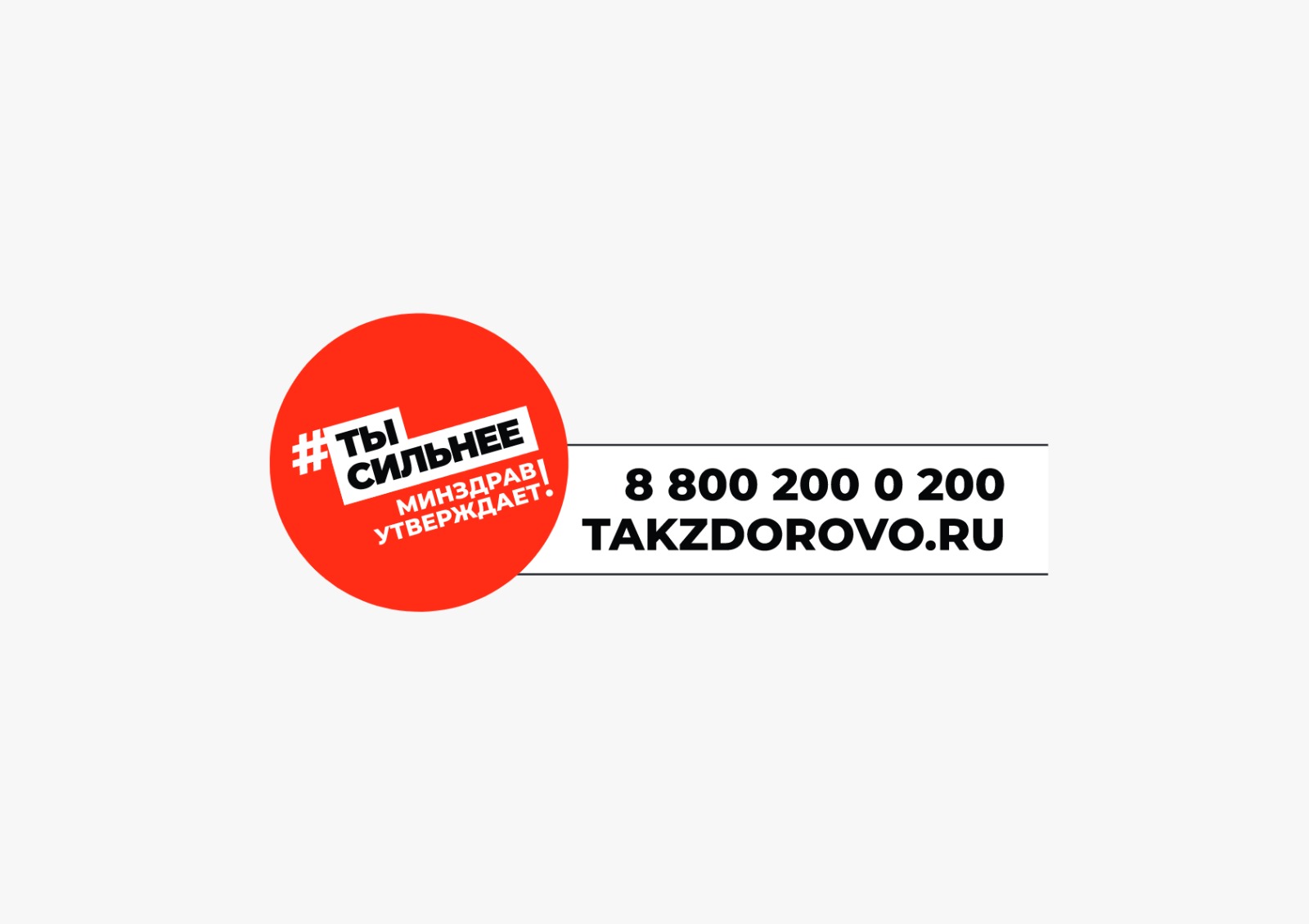 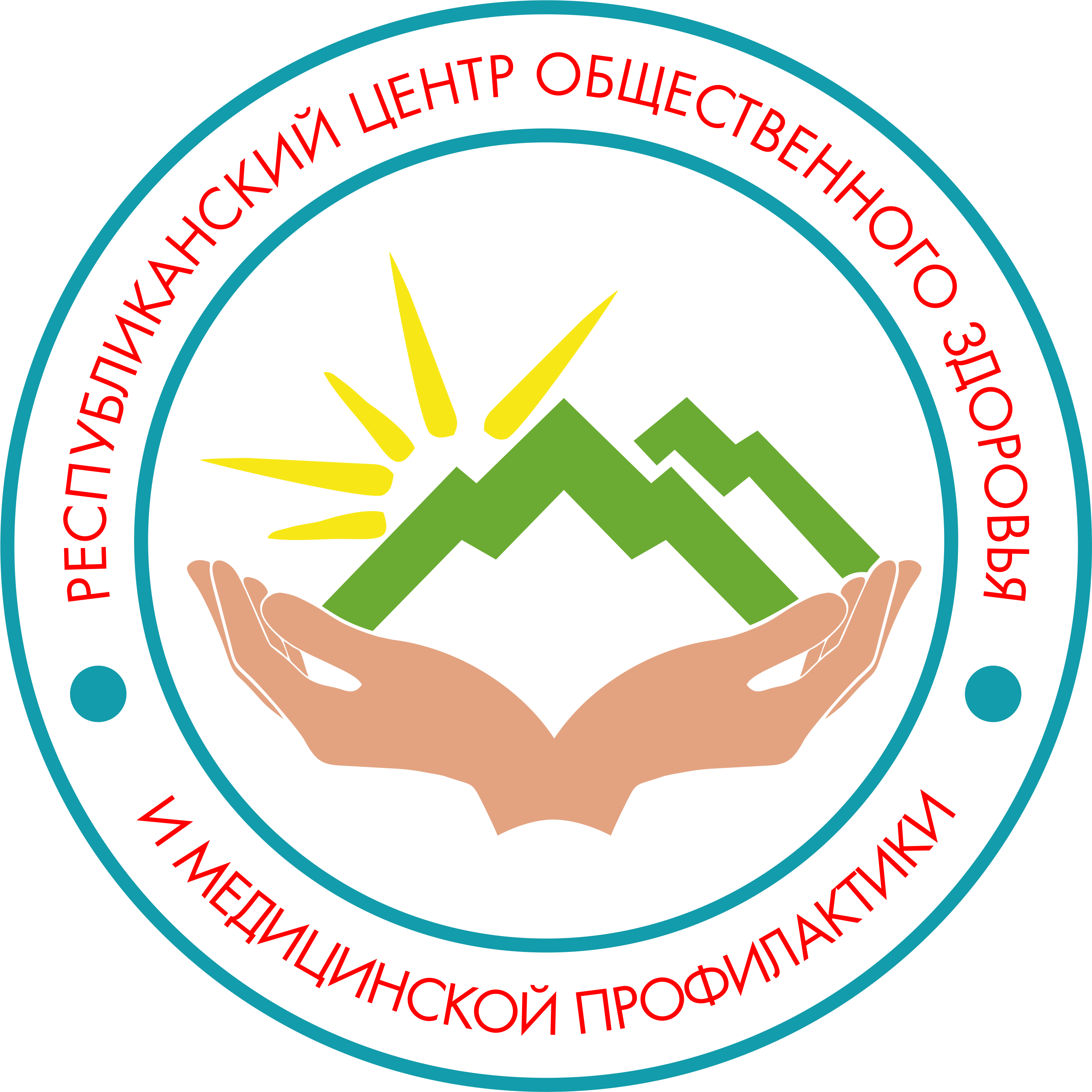 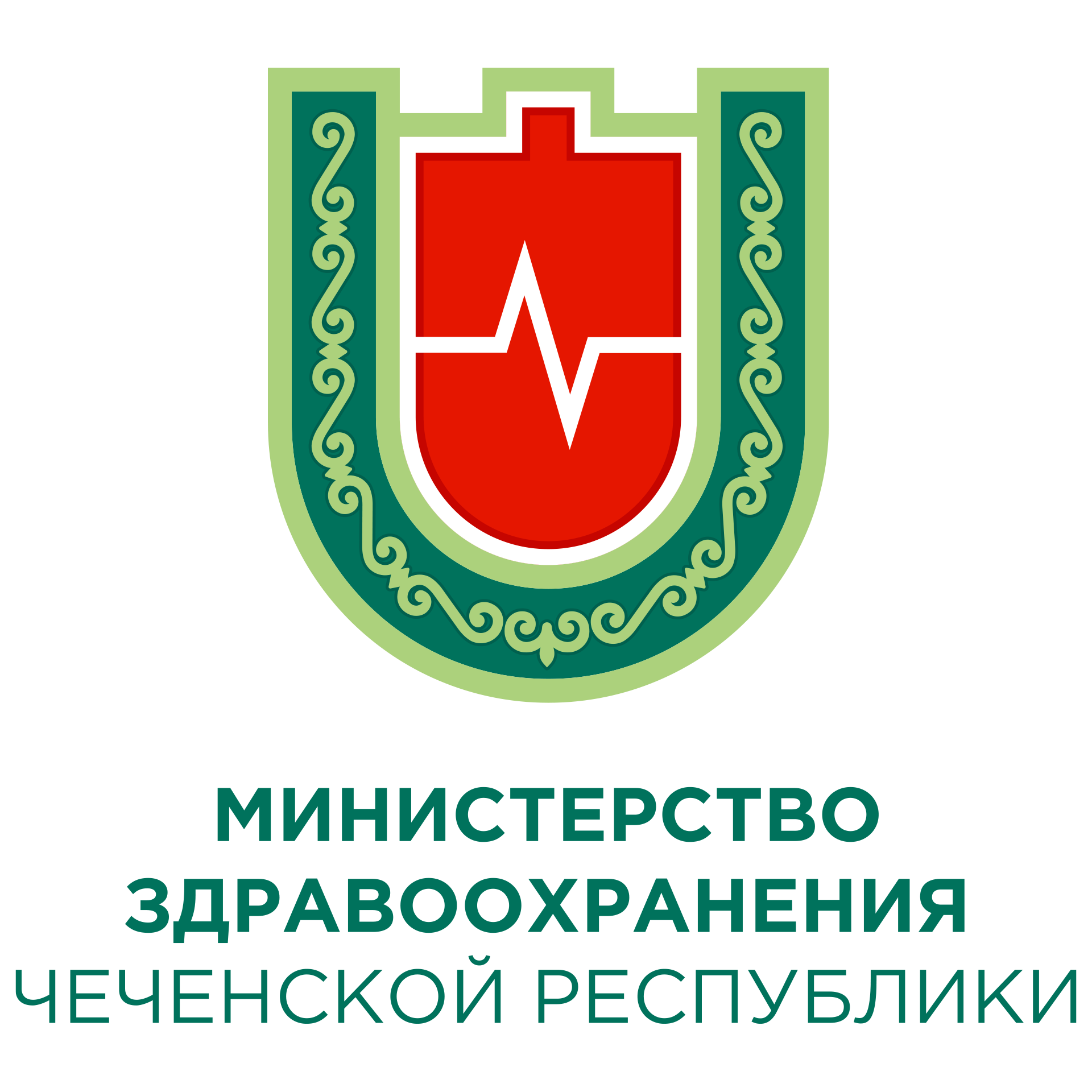 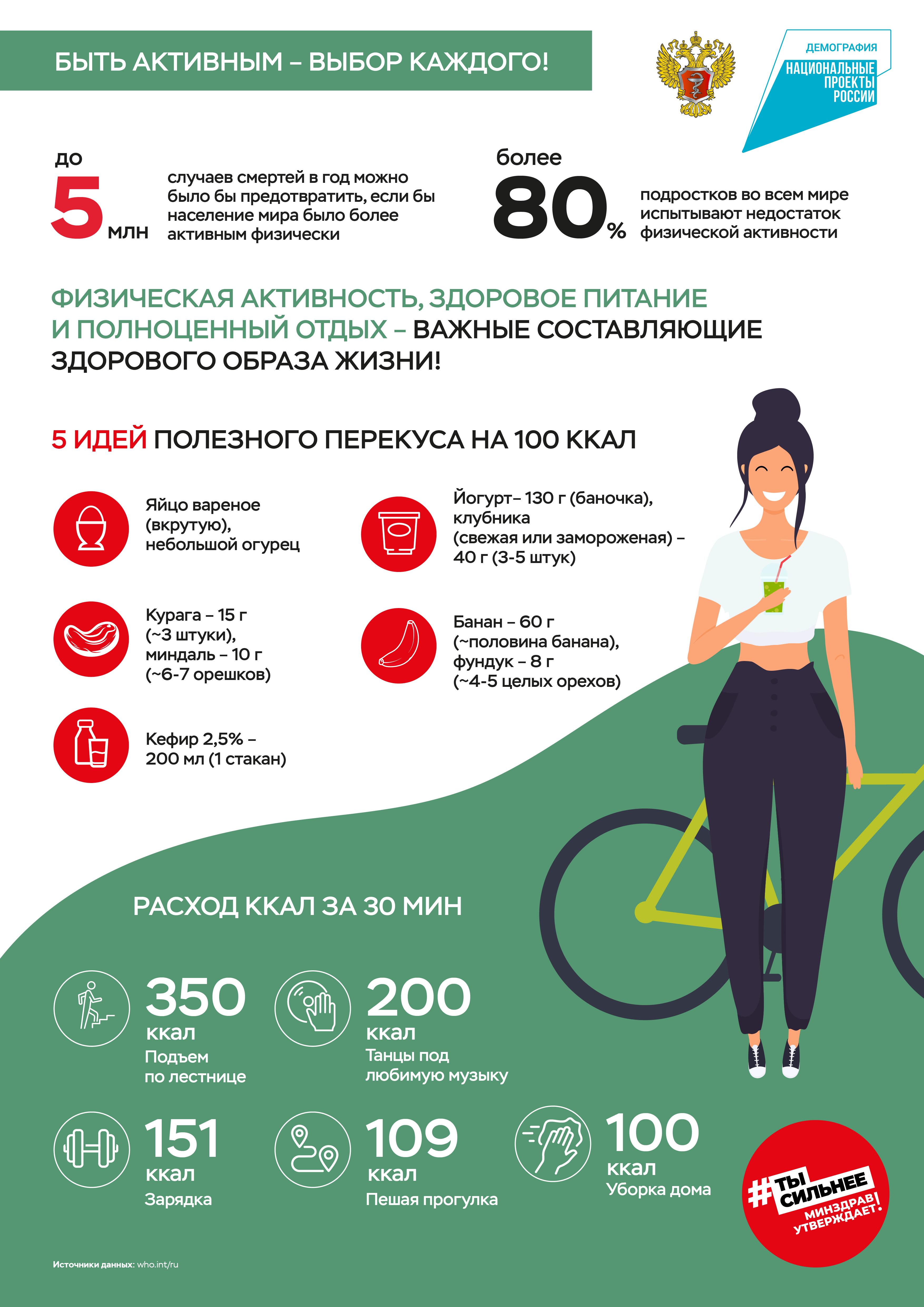 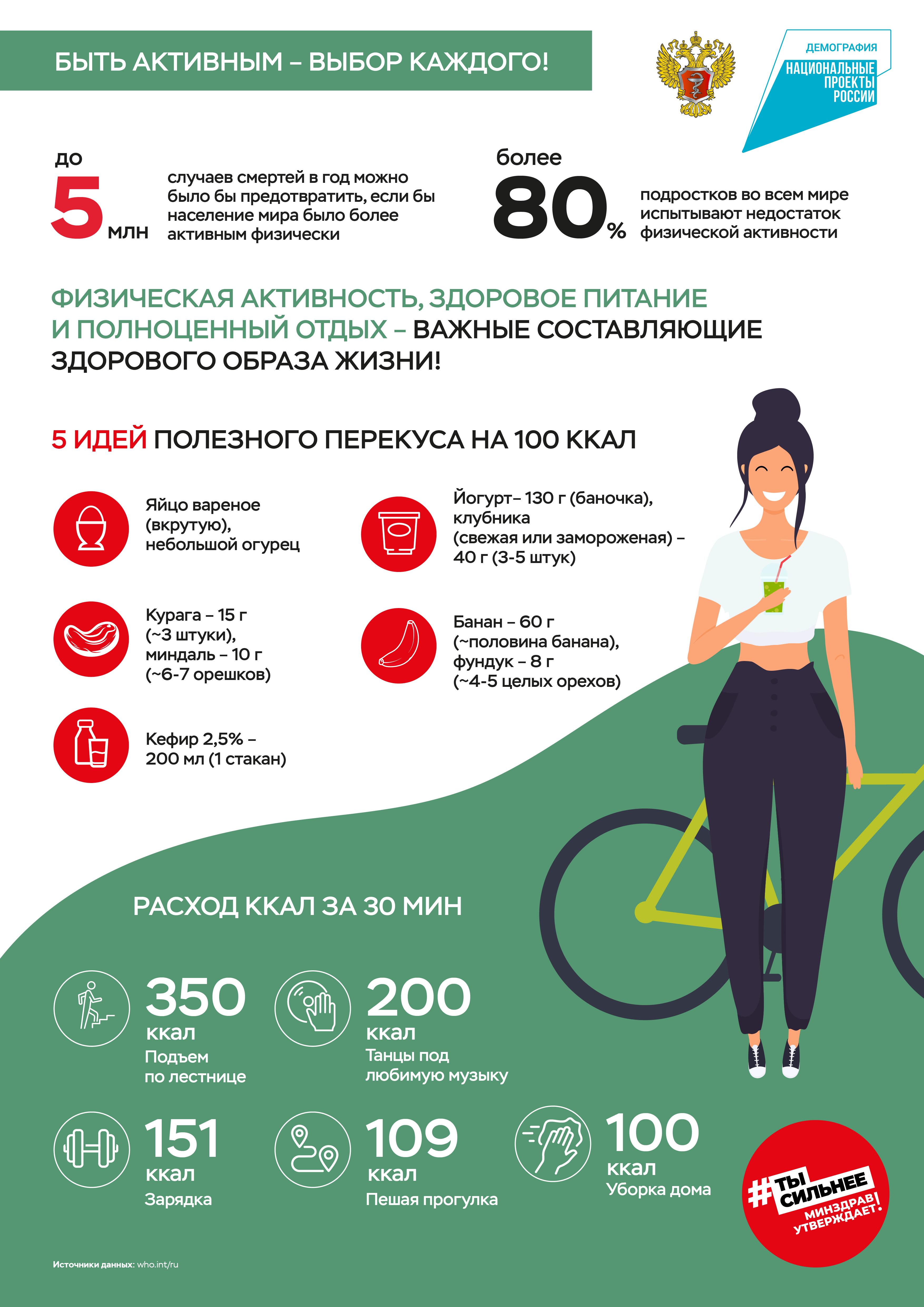 